Connecting SAS_EG to Teradata(2/5/2023)Sources Steve Nolan, Ron Freeze, Elizabeth Keiffer, Michael Gibbs, Matias Delay, Jorge Moreda, Ian WeghEnterprise Systems, Sam M. Walton College of Business, University of Arkansas, FayettevilleCopyright © 2018 For educational uses only - adapted from sources with permission.  No part of this publication may be reproduced, stored in a retrieval system, or transmitted, in any form or by any means, electronic, mechanical, photocopying, or otherwise, without the prior written permission from the author/presenter.Connecting SAS_EG to TeradataYou must have been provided access to the University of Arkansas VMware system desktop and the credentials for Teradata and SAS_EG to complete this connection. You must be in VMware to complete this connection.Step 1: Open SAS_EG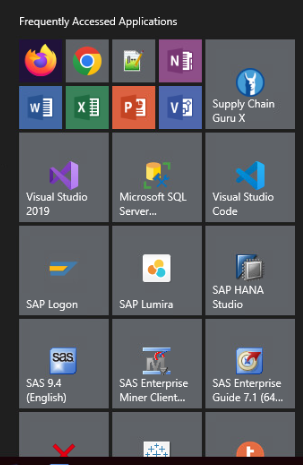 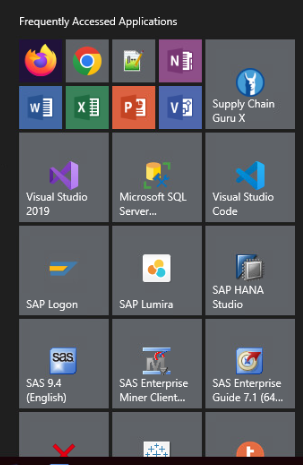 Select:	Windows start menuSelect:	SAS Enterprise Guide 7.1.Step 2: Create Project LibraryOpen:	Tools menu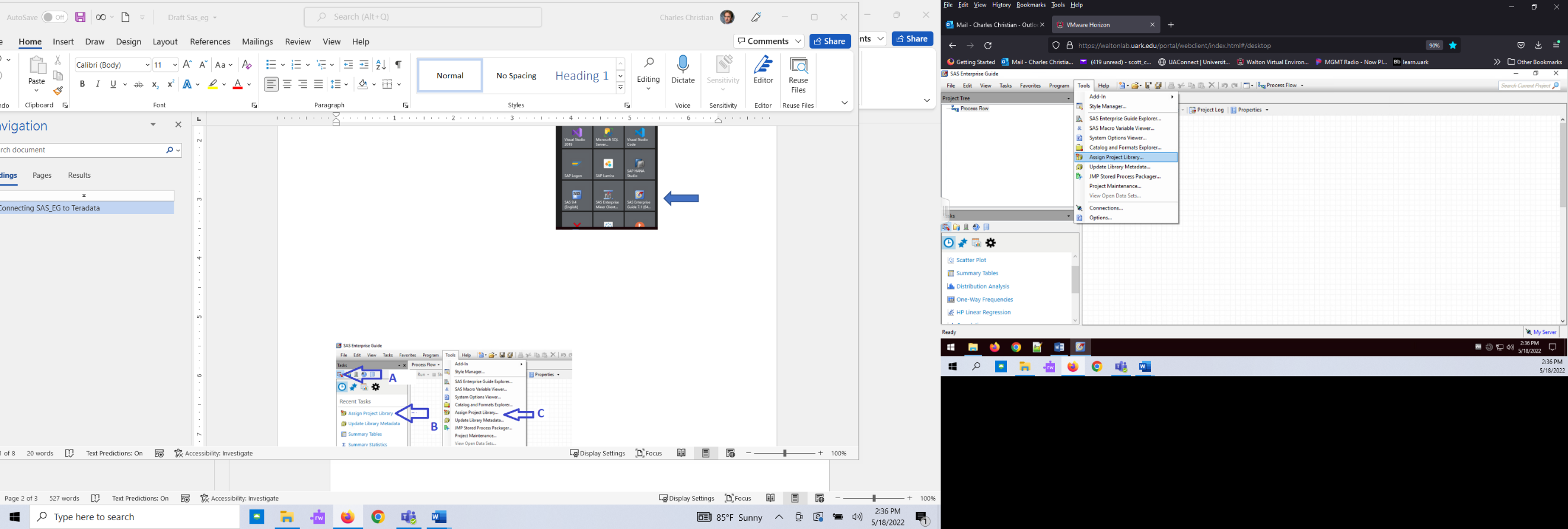 Select: 	Assign Project LibraryStep 3: Library Wizard 1 of 4Name:	8 characters 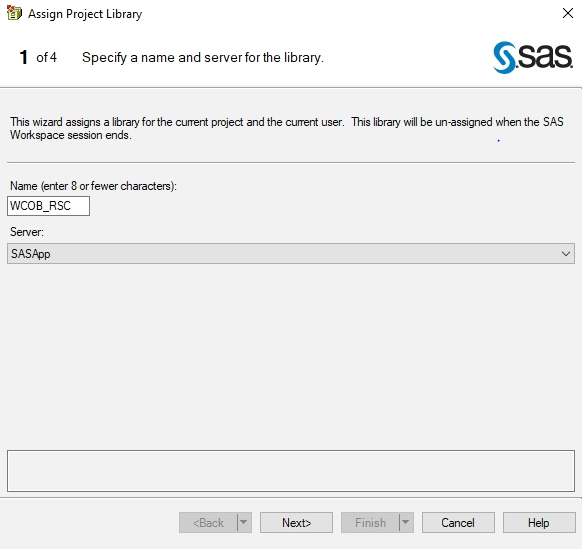 Select:	Server Drop downSelect:	SASAppClick:	NextIn this example, I named the project Library WCOB_RSC because that is the database we will be dealing with.Step 4: Library Wizard 2 of 4Click:	Engine type drop-down list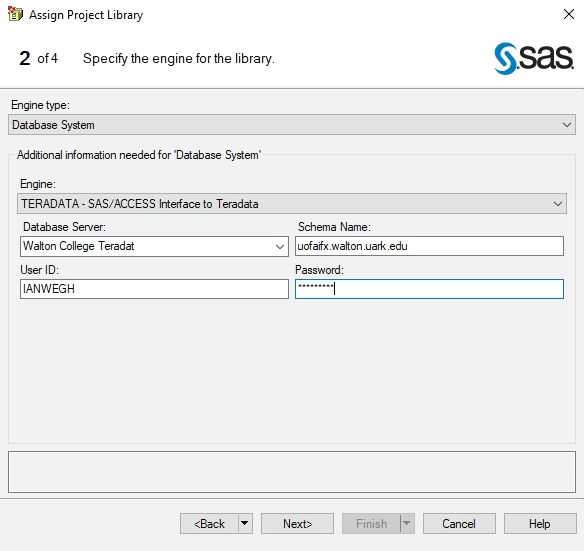 Select:	Database SystemClick:	Engine drop-down listSelect:	Teradata-SAS/Access to TeradataClick:	Database Server drop-down listSelect:	Walton College TeradataSchema Name:	Database connection nameUser_ID:	Teradata User IDPassword:	Teradata passwordClick:	NextStep 5: Library Wizard 3 of 4Click:	Next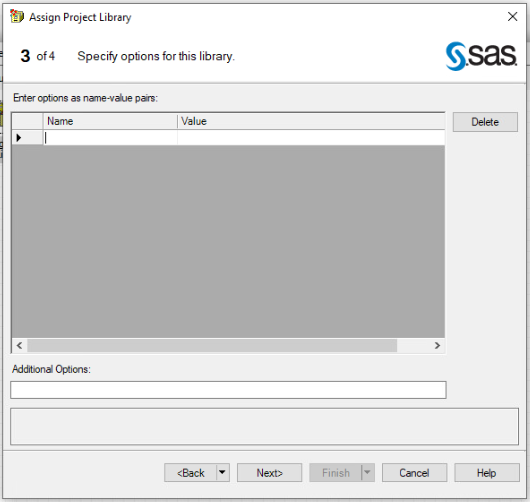 Step 6: Library Wizard 4 of 4Select:	Test Library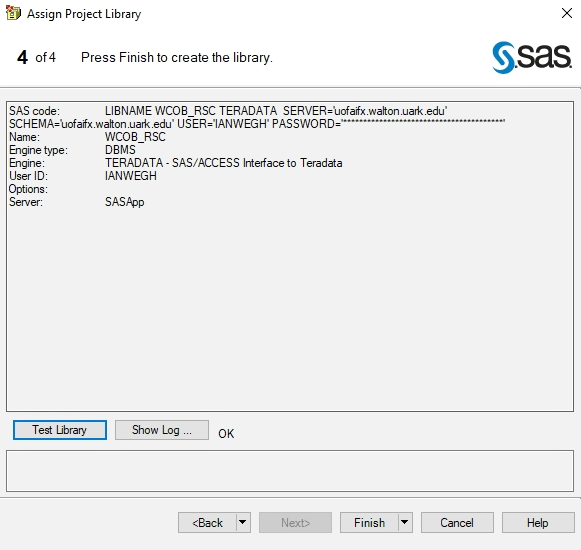 “OK” will appear if the connect works. Click:	Finish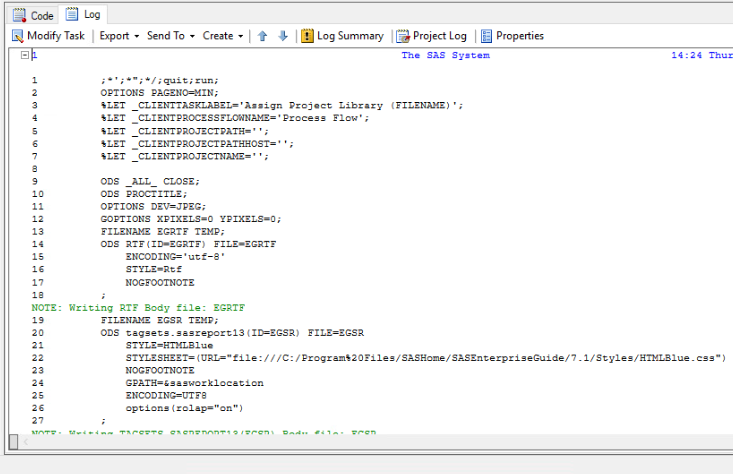 SAS_EG will run the following script.Step 7: Finding the library ConnectionTo Change the SAS Folders menu to Servers Menu,Select:	Server icon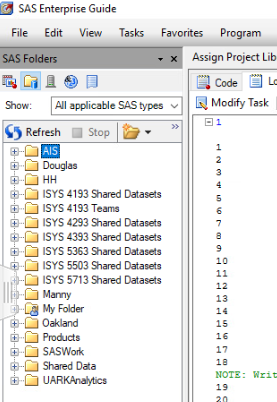 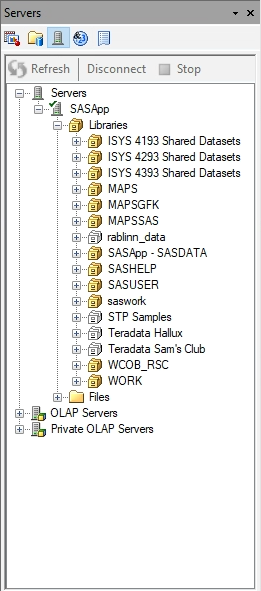 The file directory WCOB_RSC that was created in step 3 should be viewable after clicking the server icon.